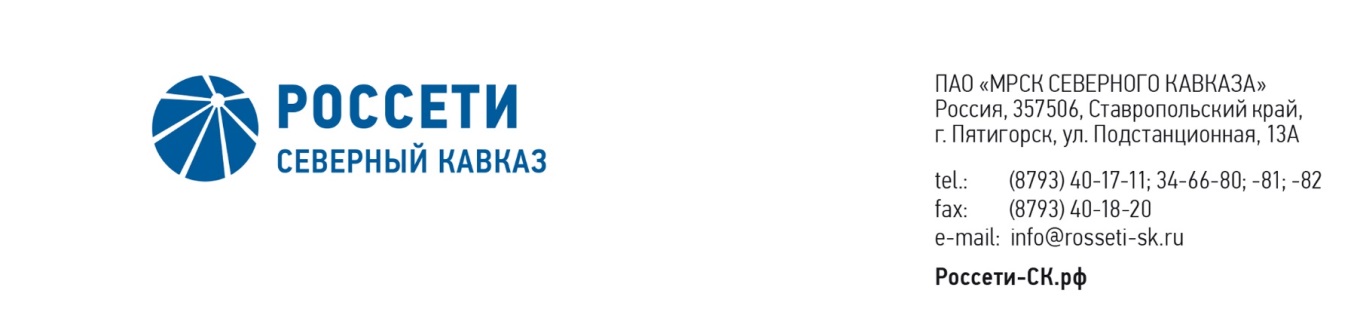 ПРОТОКОЛ № 405заседания Совета директоров ПАО «МРСК Северного Кавказа»Место подведения итогов голосования: Ставропольский край, 
г. Пятигорск, пос. Энергетик,  ул. Подстанционная, д. 13а.Дата проведения: 30 декабря 2019 года.Форма проведения: опросным путем (заочное голосование).Дата подведения итогов голосования: 30 декабря 2019 года, 23:00.Дата составления протокола: 30 декабря 2019 года.Всего членов Совета директоров ПАО «МРСК Северного Кавказа» -                      11 человек.В заочном голосовании приняли участие (получены опросные листы) члены Совета директоров:Андропов Дмитрий МихайловичБобков Дмитрий АлексеевичГребцов Павел ВладимировичГурьянов Денис ЛьвовичДомнич Виталий АнатольевичИванов Виталий ВалерьевичКирюхин Сергей ВладимировичПерец Алексей ЮрьевичСасин Николай ИвановичСергеева Ольга АндреевнаКворум имеется.Повестка дня:Об утверждении отчета о выполнении ключевых показателей эффективности (КПЭ) генерального директора Общества за 3 квартал
2018 года.Об утверждении Отчета о выполнении ключевых показателей эффективности (КПЭ) Генерального директора Общества за 2018 год.О ходе устранения нарушений и недостатков, связанных с реализацией предпроектного обследования и проектно-изыскательских работ для программы снижения потерь электроэнергии.Об утверждении Регламента осуществления ПАО «МРСК Северного Кавказа» сделок с векселями третьих лиц.Итоги голосования и решения, принятые по вопросам повестки дня:Вопрос № 1. Об утверждении отчета о выполнении ключевых показателей эффективности (КПЭ) генерального директора Общества за 3 квартал 
2018 года.Решение:1.	Утвердить отчет о выполнении ключевых показателей эффективности (КПЭ) генерального директора Общества за 3 квартал 
2018 года согласно приложению № 1 к настоящему решению Совета директоров Общества.2.	За неудовлетворительные темпы организации в осуществлении работ и мероприятий по программе снижения потерь ПАО «МРСК Северного Кавказа», предусмотренных Соглашением о контроле от 11.08.2017 № 3942 и на основании пункта 3.7 Положения о материальном стимулировании генерального директора Общества (протокол Совета директоров Общества от 15.06.2011 № 76) не выплачивать премию за 3 квартал 2018 года генеральному директору Общества.Голосовали «ЗА»: Андропов Д.М., Бобков Д.А., Гребцов П.В., Гурьянов Д.Л., Домнич В.А., Иванов В.В., Кирюхин С.В., Перец А.Ю., Сасин Н.И., 
Сергеева О.А.«ПРОТИВ»: нет. «ВОЗДЕРЖАЛСЯ»: нет.Решение принято единогласно.Вопрос № 2. Об утверждении Отчета о выполнении ключевых показателей эффективности (КПЭ) Генерального директора Общества за 2018 год.Решение:Утвердить Отчет о выполнении ключевых показателей эффективности (КПЭ) Генерального директора Общества за 2018 год согласно приложению 
№ 2 к настоящему решению Совета директоров Общества.Голосовали «ЗА»: Андропов Д.М., Бобков Д.А., Гребцов П.В., Гурьянов Д.Л., Домнич В.А., Иванов В.В., Кирюхин С.В., Перец А.Ю., Сасин Н.И., 
Сергеева О.А.«ПРОТИВ»: нет. «ВОЗДЕРЖАЛСЯ»: нет.Решение принято единогласно.Вопрос № 3. О ходе устранения нарушений и недостатков, связанных с реализацией предпроектного обследования и проектно-изыскательских работ для программы снижения потерь электроэнергии.Решение:1.	Принять к сведению информацию о ходе устранения нарушений и недостатков, связанных с реализацией предпроектного обследования и проектно-изыскательских работ для программы снижения потерь электроэнергии.2.	Поручить единоличному исполнительному органу ПАО «МРСК Северного Кавказа»:2.1.	Обеспечить исполнение графиков контроля мероприятий по устранению недостатков в проектах ППО и ПИР по Программе снижения потерь электроэнергии для филиалов ПАО «МРСК Северного Кавказа» (далее – Графики).2.2.	В случае неисполнения Графиков незамедлительно направить обращение в правоохранительные органы по фактам, указывающим на признаки причинения 
ПАО «МРСК Северного Кавказа» экономического ущерба.2.3.	По результатам устранения нарушений и недостатков, связанных с реализацией предпроектного обследования и проектно-изыскательских работ, рассмотреть вопрос о принятии мер к снижению стоимости фактически выполненных работ, в том числе путем проведения претензионно-исковой работы.2.4.	Представить на рассмотрение Совета директоров ПАО «МРСК Северного Кавказа» отчет об исполнении пунктов 2.1-2.3 настоящего решения не позднее 10.02.2020.Голосовали «ЗА»: Андропов Д.М., Бобков Д.А., Гребцов П.В., Гурьянов Д.Л., Домнич В.А., Иванов В.В., Кирюхин С.В., Перец А.Ю., Сасин Н.И., 
Сергеева О.А.«ПРОТИВ»: нет. «ВОЗДЕРЖАЛСЯ»: нет.Решение принято единогласно.Вопрос № 4. Об утверждении Регламента осуществления ПАО «МРСК Северного Кавказа» сделок с векселями третьих лиц.Решение:1.	Утвердить Регламент осуществления ПАО «МРСК Северного Кавказа» сделок с векселями третьих лиц согласно приложению № 3 к настоящему решению Совета директоров Общества.2.	Признать утратившим силу Регламент осуществления ПАО «МРСК Северного Кавказа» сделок с векселями третьих лиц, утвержденный решением Совета директоров Общества от 28.02.2014 (протокол от 03.03.2014 № 158).Голосовали «ЗА»: Андропов Д.М., Бобков Д.А., Гребцов П.В., Гурьянов Д.Л., Домнич В.А., Иванов В.В., Кирюхин С.В., Перец А.Ю., Сасин Н.И., 
Сергеева О.А.«ПРОТИВ»: нет. «ВОЗДЕРЖАЛСЯ»: нет.Решение принято единогласно.Председатель Совета директоров			 С.В. КирюхинКорпоративный секретарь 		       С.В. ЧистовПАО «МРСК Северного Кавказа»Россия, 357506, Ставропольский край,г. Пятигорск, ул. Подстанционная, 13 Ател.: (8793) 40-17-11, 34-66-81, факс (8793) 40-18-20e-mail: mrsk-sk@mrsk-sk.ru, www.rossetisk.ru